SAVEZ MAŽORETKINJA I POM-PON TIMOVA HRVATSKE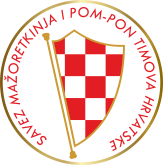 PRIJAVNICA  ZA TRENERSKI  SEMINAR                      BEDEKOVČINA/10.02.2024./Seminar je obavezan za sve polaznike trenerske škole/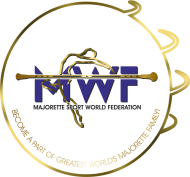       ROK PRIJAVE: 01.02.2024.       E-mail: savez.mazoretkinja.hrvatske@gmail.comMJESTO ODRŽAVANJA:-OŠ BEDEKOVČINA/Ul. Ljudevita Gaja 13, 49221, BedekovčinaVRIJEME: 10.00-18.00 satiKOTIZACIJA: 40.00 EURUPLATA NA RAČUN: SAVEZ MAŽORETKINJA I POM PON TIMOVA HRVATSKEFrana Vrbanića 58/10 000 ZAGREBIBAN: HR9224840081101900360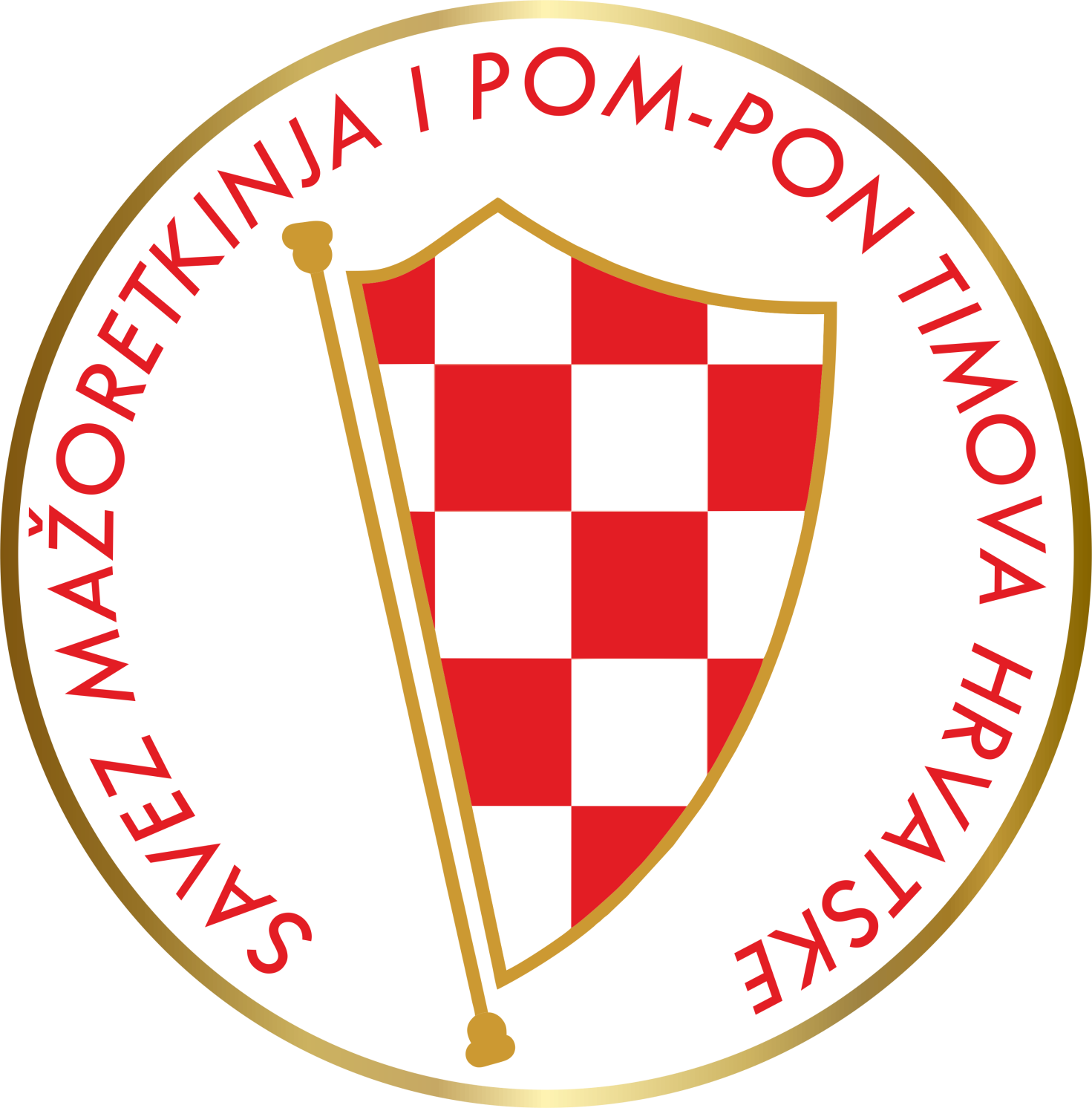 TIM:GRAD-MJESTO:IME I PREZIME :DATUM ROĐENJA:GODINE RADA U TIMU:POLAZNIK TRENERSKE ŠKOLE SMPTH-A od:ADRESA:BROJ MOBITELA:E-MAIL:ODGOVORNA OSOBA:BROJ MOBITELA:E-MAIL: